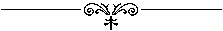 Uddeling af Danmark-Medaillen
Klik på årstallet for at se personen og begrundelsen for tildeling af Danmark-Medaillen.
(Ved at klikke på årstallet ved personen, kommer du tilbage hertil)Uddeling af Danmark-Medaillen
Klik på årstallet for at se personen og begrundelsen for tildeling af Danmark-Medaillen.
(Ved at klikke på årstallet ved personen, kommer du tilbage hertil)Uddeling af Danmark-Medaillen
Klik på årstallet for at se personen og begrundelsen for tildeling af Danmark-Medaillen.
(Ved at klikke på årstallet ved personen, kommer du tilbage hertil)Uddeling af Danmark-Medaillen
Klik på årstallet for at se personen og begrundelsen for tildeling af Danmark-Medaillen.
(Ved at klikke på årstallet ved personen, kommer du tilbage hertil)Uddeling af Danmark-Medaillen
Klik på årstallet for at se personen og begrundelsen for tildeling af Danmark-Medaillen.
(Ved at klikke på årstallet ved personen, kommer du tilbage hertil)Uddeling af Danmark-Medaillen
Klik på årstallet for at se personen og begrundelsen for tildeling af Danmark-Medaillen.
(Ved at klikke på årstallet ved personen, kommer du tilbage hertil)Uddeling af Danmark-Medaillen
Klik på årstallet for at se personen og begrundelsen for tildeling af Danmark-Medaillen.
(Ved at klikke på årstallet ved personen, kommer du tilbage hertil)Uddeling af Danmark-Medaillen
Klik på årstallet for at se personen og begrundelsen for tildeling af Danmark-Medaillen.
(Ved at klikke på årstallet ved personen, kommer du tilbage hertil) 1. 1937 Niels Christian Schmidt
 2. 1937 Peder Laurits Schrøder
 3. 1939 Peter Johannes Nielsen
 4. 1946 Gunnar Aage Hagemann
 5. 1946 Thorvald Jørgensen Ethelberg
 6. 1956 Rasmus Martin Jørgensen
 7. 1956 Svend Aage Graae Rasmussen
 8. 1959 Aage Tholl
 9. 1959 Jacob Engel
10.1966 Viggo Christian Nielsen11. 1968 Johannes Schmidt-Andersen
12. 1969 Svend Anders Grønlund
13. 1970 Karlo Viggo Lindskog
14. 1971 Stig Andersen
15. 1973 Tage Andreas Buntzen
16. 1974 Otto Ustrup
17. 1977 Tom Plovst
18. 1990 Børge Molbech Lundh
19. 1992 Knud Erik Mohr
20. 1994 Hans Ehlern Jessen21. 1996 Oluf Pedersen
22. 1998 Kaj Dagfinn Nielsen
23. 2004 Anker Bloch Rudbeck
24. 2005 Carl Erling Jørgensen
25. 2010 Erik Arly Jensen
26. 2012 Erik Hvidberg Hansen
27. 2012 Kurt Hansen
28. 2012 Lasse Nielsen
29. 2013 Erik Menne Larsen
30. 2013 Toke Nørby31. 2014 Ib Krarup Rasmussen
32. 2015 Ole Maintz
33. 2015 Jan Bendix
34. 2016 Søren Otto Kjærgaard
35. 2017 Torben Hjørne Petersen
36. 2018 Kristian Johannes Hopballe
37. 2018 Hans Schønning Sørensen